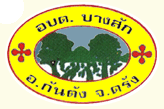 แบบสำรวจความคิดเห็นของประชาชนที่มีต่อ (ร่าง) ข้อบัญญัติองค์การบริหารส่วนตำบลบางสักเรื่องการจัดการสิ่งปฏิกูลและมูลฝอย พ.ศ. 25๖๒ข้อ/เนื้อหาความเห็นความเห็นความเห็นหมายเหตุข้อ/เนื้อหาเห็นด้วยไม่เห็นด้วยควรแก้ไขอย่างไร (ระบุ)หมายเหตุข้อ ๑ ข้อบัญญัตินี้เรียกว่า “ข้อบัญญัติองค์การบริหารส่วนตำบลบางสัก เรื่อง การจัดการสิ่งปฏิกูลและมูลฝอย พ.ศ. ๒๕๖๒”ข้อ ๒ ข้อบัญญัตินี้ให้ใช้บังคับในเขตองค์การบริหารส่วนตำบลบางสัก ตั้งแต่วันถัดจากวันประกาศในราชกิจจานุเบกษาข้อ ๓ บรรดาข้อบัญญัติ ประกาศ ระเบียบ หรือคำสั่งอื่นใดในส่วนที่ได้ตราไว้แล้วในข้อบัญญัตินี้ หรือซึ่งขัดหรือแย้งกับข้อบัญญัตินี้ ให้ใช้ข้อบัญญัตินี้แทนข้อ ๔ ในข้อบัญญัตินี้“สิ่งปฏิกูล” หมายความว่า  อุจจาระหรือปัสสาวะ และหมายความรวมถึงสิ่งอื่นใดซึ่งเป็นสิ่งโสโครกหรือมีกลิ่นเหม็น “มูลฝอย” หมายความว่า เศษกระดาษ เศษผ้า เศษอาหาร เศษสินค้า เศษวัตถุ ถุงพลาสติกภาชนะที่ใส่อาหาร เถ้า มูลสัตว์ ซากสัตว์ หรือสิ่งอื่นใดที่เก็บกวาดจากถนน ตลาด ที่เลี้ยงสัตว์ หรือที่อื่น และหมายความรวมถึงมูลฝอยติดเชื้อ มูลฝอยที่เป็นพิษหรืออันตรายจากชุมชน “เจ้าพนักงานท้องถิ่น” หมายความว่า นายกองค์การบริหารส่วนตำบลบางสัก“เจ้าพนักงานสาธารณสุข” หมายความว่า เจ้าพนักงานซึ่งได้รับการแต่งตั้งจากรัฐมนตรีว่าการกระทรวงสาธารณสุขให้ปฏิบัติการตามพระราชบัญญัติการสาธารณสุข พ.ศ.๒๕๓๕“อาคาร” หมายความว่า ตึก บ้าน เรือน โรง ร้าน แพ คลังสินค้า สำนักงาน หรือสิ่งที่สร้างขึ้นอย่างอื่นซึ่งบุคคลอาจเข้าอยู่หรือเข้าใช้สอยได้“ที่หรือทางสาธารณะ”  หมายความว่า สถานที่หรือทางซึ่งมิใช่เป็นของเอกชนและประชาชนสามารถใช้ประโยชน์หรือใช้สัญจรได้ข้อ ๕ การเก็บ ขน หรือกำจัดสิ่งปฏิกูลหรือมูลฝอยในเขตองค์การบริหารส่วนตำบลบางสักให้เป็นอำนาจขององค์การบริหารส่วนตำบลบางสัก ในการดำเนินการตามวรรคหนึ่ง องค์การบริหารส่วนตำบลบางสัก อาจร่วมกับหน่วยงานของรัฐหรือราชการส่วนท้องถิ่นอื่นดำเนินการภายใต้ข้อตกลงร่วมกันก็ได้  ในกรณีที่มีเหตุอันสมควรองค์การบริหารส่วนตำบลบางสัก อาจมอบให้บุคคลใดดำเนินการตามวรรคหนึ่งแทนภายใต้การควบคุมดูแลขององค์การบริหารส่วนตำบลบางสัก หรืออาจอนุญาตให้บุคคลใดเป็นผู้ดำเนินกิจการรับทำการเก็บ ขน หรือกำจัดสิ่งปฏิกูลหรือมูลฝอยโดยทำเป็นธุรกิจหรือโดยได้รับประโยชน์ตอบแทนด้วยการคิดค่าบริการก็ได้ บทบัญญัติตามข้อนี้ และข้อ ๙ มิให้ใช้บังคับกับการจัดการของเสียอันตรายตามกฎหมายว่าด้วยโรงงาน แต่ให้ผู้ดำเนินกิจการโรงงานที่มีของเสียอันตราย และผู้ดำเนินกิจการรับทำการเก็บ ขนหรือกำจัดของเสียอันตรายดังกล่าว แจ้งการดำเนินกิจการเป็นหนังสือต่อเจ้าพนักงานท้องถิ่นข้อ ๖ ให้เจ้าพนักงานท้องถิ่นประกาศกำหนดเขตพื้นที่การให้บริการเก็บ ขนหรือกำจัดสิ่งปฏิกูลหรือมูลฝอย หรือเขตพื้นที่ที่องค์การบริหารส่วนตำบลบางสัก มอบให้บุคคลอื่นดำเนินการแทนหรือเขตพื้นที่การอนุญาตให้บุคคลใดดำเนินกิจการโดยทำเป็นธุรกิจหรือโดยได้รับประโยชน์ตอบแทนด้วยการคิดค่าบริการในเขตอำนาจขององค์การบริหารส่วนตำบลบางสัก และระเบียบปฏิบัติได้ตามความจำเป็นข้อ ๗ เจ้าของหรือผู้ครอบครองอาคารหรือสถานที่ซึ่งอยู่ในเขตพื้นที่การให้บริการเก็บ ขนหรือกำจัดสิ่งปฏิกูลหรือมูลฝอยขององค์การบริหารส่วนตำบลบางสัก หรือเขตพื้นที่ที่องค์การบริหารส่วนตำบลบางสัก มอบให้บุคคลอื่นดำเนินการแทนจะต้องเสียค่าธรรมเนียมการให้บริการแก่องค์การบริหารส่วนตำบลบางสัก ตามอัตราที่กำหนดไว้ท้ายข้อบัญญัตินี้ ทั้งนี้ การจะกำหนดอัตราค่าธรรมเนียมการกำจัดสิ่งปฏิกูลหรือมูลฝอยองค์การบริหารส่วนตำบลบางสัก จะต้องดำเนินการให้ถูกต้องด้วยสุขลักษณะตามที่กำหนดในกฎกระทรวงข้อ ๘ เพื่อประโยชน์ในการรักษาความสะอาดและการจัดระเบียบในการเก็บ ขน และกำจัดสิ่งปฏิกูลหรือมูลฝอย ในกรณีที่ยังไม่มีกฎกระทรวงว่าด้วยการจัดการสิ่งปฏิกูลหรือมูลฝอยใช้บังคับในเขตองค์การบริหารส่วนตำบลบางสัก การจัดการสิ่งปฏิกูลหรือมูลฝอยให้ปฏิบัติตามข้อบัญญัติดังต่อไปนี้(๑) ห้ามมิให้ผู้ใดทำการถ่าย    เท   ทิ้ง   หรือทำให้มีขึ้นซึ่งสิ่งปฏิกูลหรือมูลฝอยในที่หรือทางสาธารณะ นอกจากในที่ที่องค์การบริหารส่วนตำบลบางสัก จัดไว้ให้(๒) เจ้าของหรือผู้ครอบครองอาคารหรือสถานที่ใดๆ ต้องจัดให้มีที่รองรับสิ่งปฏิกูลหรือมูลฝอยที่ถูกสุขลักษณะอย่างเพียงพอและเหมาะสมตามที่เจ้าพนักงานท้องถิ่นโดยคำแนะนำของเจ้าพนักงาน
สาธารณสุขประกาศกำหนด(๓) ห้ามมิให้ผู้ใดลักลอบหรือทำการถ่าย เท ทิ้ง กอง หรือทำให้มีขึ้นซึ่งสิ่งปฏิกูลหรือมูลฝอยในอาคาร สถานที่ หรือที่ดินว่างอันเป็นของเอกชนทั้งของตนเองหรือบุคคลอื่น(๔) ห้ามมิให้ผู้ใดทำการขน คุ้ย เขี่ย หรือขุดสิ่งปฏิกูลหรือมูลฝอยในที่รองรับ รถขน เรือขน หรือสถานที่สาธารณะอื่นใดขององค์การบริหารส่วนตำบลบางสัก เว้นแต่จะเป็นการกระทำของเจ้าหน้าที่ชององค์การบริหารส่วนตำบลบางสักในการปฏิบัติหน้าที่ตามที่ได้รับมอบหมาย(๕) หากผู้ครอบครองอาคาร สถานที่ หรือที่ดินว่างเปล่าปล่อยให้มีมูลฝอยสะสม จนก่อให้เกิดเหตุเดือดร้อนรำคาญ ผู้ครอบครองอาคารหรือที่ดินว่างเปล่านั้นจะต้องทำการเก็บ ขน และกำจัดตามคำแนะนำของเจ้าพนักงานสาธารณสุขหรือคำสั่งของเจ้าพนักงานท้องถิ่น ภายในระยะเวลา ที่กำหนดเมื่อพ้นกำหนดระยะเวลาดังกล่าวแล้ว หากผู้ครอบครองอาคาร สถานที่ หรือที่ดินว่างเปล่านั้น ยังคงเพิกเฉย ละเลย หรือกระทำการไม่แล้วเสร็จโดยไม่มีเหตุอันสมควร หรือไม่เป็นไปตามคำแนะนำของเจ้าพนักงานสาธารณสุขหรือคำสั่งของเจ้าพนักงานท้องถิ่น ให้เจ้าหน้าที่ขององค์การบริหารส่วนตำบลบางสัก จัดการเก็บขนสิ่งปฏิกูลหรือมูลฝอยอันเป็นเหตุเดือดร้อนรำคาญจากสถานที่ดังกล่าว และผู้ครอบครองอาคาร สถานที่ หรือที่ดินว่างเปล่านั้น ต้องเสียค่าธรรมเนียมตามอัตราที่กำหนดท้ายข้อบัญญัตินี้(๖) ห้ามเจ้าของหรือผู้ครอบครองโรงงานอุตสาหกรรม ทิ้งกากอุตสาหกรรม และของเสียอันตราย ตามกฎหมายว่าด้วยโรงงาน ปะปนรวมไปกับมูลฝอยทั่วไปข้อ ๙ ห้ามมิให้ผู้ใดดำเนินกิจการรับทำการเก็บ ขน หรือกำจัดสิ่งปฏิกูลหรือมูลฝอยโดยทำเป็นธุรกิจหรือโดยได้รับประโยชน์ตอบแทนด้วยการคิดค่าบริการ เว้นแต่จะได้รับใบอนุญาตจากเจ้าพนักงานท้องถิ่นข้อ ๑๐ ผู้ใดประสงค์จะเป็นผู้ดำเนินกิจการรับทำการเก็บ ขน หรือกำจัดสิ่งปฏิกูลหรือมูลฝอยโดยทำเป็นธุรกิจหรือโดยได้รับประโยชน์ตอบแทนด้วยการคิดค่าบริการในเขตองค์การบริหารส่วนตำบลบางสัก จะต้องยื่นคำขอรับใบอนุญาตตามแบบที่กำหนดไว้ท้ายข้อบัญญัตินี้ พร้อมกับเอกสารและหลักฐานดังต่อไปนี้(๑) สำเนาบัตรประจำตัวประชาชน / ข้าราชการ / พนักงานรัฐวิสาหกิจ(๒) สำเนาทะเบียนบ้าน(๓) สำเนาใบอนุญาตตามกฎหมายว่าด้วยการควบคุมอาคาร หรือใบอนุญาตตามกฎหมายอื่นที่เกี่ยวข้อง(๔) เอกสารหรือหลักฐานแสดงสถานที่รับกำจัดมูลฝอยทั่วไปที่ได้รับใบอนุญาต และมีการดำเนินกิจการที่ถูกต้องตามหลักสุขาภิบาลโดยมีหลักฐานสัญญาว่าจ้างระหว่างผู้ขนกับผู้กำจัดมูลฝอย(๕) เสนอแผนการดำเนินงานในการเก็บขนมูลฝอยที่แสดงรายละเอียดขั้นตอน การดำเนินงานความพร้อมด้านกำลังคน งบประมาณ วัสดุอุปกรณ์ และวิธีการบริหารจัดการ(๖) เอกสารและหลักฐานอื่นๆ ตามที่องค์การบริหารส่วนตำบลบางสักประกาศกำหนดข้อ ๑๑ ผู้ขอรับใบอนุญาตตาม ข้อ ๙ จะต้องปฏิบัติตามหลักเกณฑ์ และเงื่อนไข ดังต่อไปนี้(๑) ผู้ขอรับใบอนุญาตดำเนินกิจการรับทำการเก็บ ขนสิ่งปฏิกูล(๑.๑) ต้องมีพาหนะขนถ่ายสิ่งปฏิกูล (รถดูดส้วม) ซึ่งมีคุณลักษณะดังนี้(๑.๑.๑) ได้รับอนุญาตจากกรมการขนส่งทางบก(๑.๑.๒) ส่วนของรถที่ใช้ขนถ่ายสิ่งปฏิกูลต้องปกปิดมิดชิดสามารถ ป้องกันกลิ่นและสัตว์แมลงพาหะนำโรคได้ มีฝาปิด-เปิดอยู่ด้านบน(๑.๑.๓) มีปั๊มดูดสิ่งปฏิกูลและติดตั้งมาตรวัดปริมาณของสิ่งปฏิกูลด้วย(๑.๑.๔) ท่อหรือสายที่ใช้ดูดสิ่งปฏิกูลต้องอยู่ในสภาพที่ดี ไม่รั่วซึม(๑.๑.๕) มีอุปกรณ์ทำความสะอาดประจำรถ เช่น ถังตักน้ำ ไม้กวาด  น้ำยาฆ่าเชื้อโรค (เช่น ไลโซน ๕%)(๑.๑.๖) ต้องจัดให้มีการแสดงข้อความที่ตัวพาหนะขนถ่ายสิ่งปฏิกูลให้รู้ว่าเป็นพาหนะขนถ่ายสิ่งปฏิกูล เช่น “ รถดูดสิ่งปฏิกูล ” เป็นต้น และต้องแสดงเลขทะเบียนใบอนุญาตประกอบกิจการ ชื่อหน่วยงานที่เป็นผู้ออกใบอนุญาต ชื่อบริษัทหรือเจ้าของกิจการ ด้วยตัวอักษรไทยซึ่งมีขนาดที่เห็นได้ชัดเจนตามที่องค์การบริหารส่วนตำบลบางสักประกาศกำหนด(๑.๒) ต้องจัดให้มีเสื้อคลุม ถุงมือยาง รองเท้าหนังยางหุ้มสูงถึงแข้งสำหรับผู้ปฏิบัติงาน (๑.๓) กรณีที่ไม่มีระบบกำจัดสิ่งปฏิกูลของตนเอง ต้องแสดงหลักฐานว่าจะนำ  สิ่งปฏิกูลไปกำจัด ณ แหล่งกำจัดที่ถูกสุขลักษณะแห่งใด(๑.๔) กรณีกำจัดสิ่งปฏิกูลเอง ต้องมีระบบบำบัดที่ถูกหลักสุขาภิบาลโดยแหล่งที่กำจัดนั้นจะต้องไม่เป็นอันตรายต่อสุขภาพ และไม่ก่อให้เกิดเหตุรำคาญแก่ประชาชนและไม่เกิดมลพิษต่อสิ่งแวดล้อม(๑.๕) อื่นๆ ตามที่เจ้าพนักงานท้องถิ่นประกาศกำหนด(๒) ผู้ขอรับใบอนุญาตดำเนินกิจการรับทำการกำจัดสิ่งปฏิกูล(๒.๑) มีเอกสารสิทธิในที่ดินที่ใช้กำจัดสิ่งปฏิกูล (๒.๒) มีระบบกำจัดสิ่งปฏิกูลตามหลักสุขาภิบาล	(๒.๒.๑) ที่ไม่ก่อให้เกิดปนเปื้อนหรือการแพร่กระจายเชื้อโรคไปยังพื้นดิน แหล่งน้ำ น้ำใต้ดิน พืชผลทางการเกษตร(๒.๒.๒) ไม่เป็นแหล่งอาหารและแหล่งเพาะพันธุ์ของแมลง และสัตว์พาหะนำโรค(๒.๒.๓) ไม่เป็นที่น่ารังเกียจ ไม่ก่อให้เกิดกลิ่นเหม็นสกปรก หรือก่อเหตุรำคาญ (๓) ผู้ขอรับใบอนุญาตดำเนินกิจการรับทำการเก็บ ขนมูลฝอย	(๓.๑) หลักเกณฑ์ด้านยานพาหนะขนมูลฝอย ต้องมีลักษณะดังนี้	(๓.๑.๑) ตัวถังบรรจุมูลฝอยมีความแข็งแรงทนทาน ไม่รั่วซึม มีลักษณะปกปิดเป็นแบบที่ง่ายต่อการบรรจุ ขนถ่าย และทำความสะอาดง่าย	(๓.๑.๒) มีการป้องกันหรือมีการติดตั้งภาชนะรองรับน้ำจากมูลฝอย เพื่อมิให้รั่วไหลตลอดการปฏิบัติงาน	(๓.๑.๓) มีสัญลักษณ์หรือสัญญานวับวาบติดไว้ประจำยานพาหนะชนิดไม่ก่อให้เกิดความรำคาญและสามารถมองเห็นได้ในระยะไกล เปิดให้สัญญานขณะปฏิบัติงานเพื่อป้องกันอุบัติเหตุ	(๓.๑.๔) ยานพาหนะขนมูลฝอยต้องมีความปลอดภัยสำหรับการปฏิบัติงาน ระดับที่ขนถ่ายมูลฝอยใส่ในตัวถังยานพาหนะต้องไม่สูงเกินไป หรืออยู่ในระดับที่ปลอดภัยต่อสุขภาพของผู้ปฏิบัติงานในขณะปฏิบัติงาน(๓.๒) หลักเกณฑ์ด้านผู้ขับขี่และผู้ปฏิบัติงานประจำยานพาหนะขนมูลฝอย(๓.๒.๑) ควรได้รับการตรวจสุขภาพประจำปี	(๓.๒.๒) ต้องจัดให้มีอุปกรณ์ป้องกันอันตรายส่วนบุคคลที่เหมาะสมสำหรับผู้ปฏิบัติงาน ในขณะทำหน้าที่เกี่ยวกับเก็บ ขน มูลฝอยข้อ ๑๒ เมื่อได้รับคำขอรับใบอนุญาตหรือคำขอต่ออายุใบอนุญาต ให้เจ้าพนักงานท้องถิ่นตรวจความถูกต้องและความสมบูรณ์ของคำขอ ถ้าปรากฏว่าคำขอดังกล่าวไม่ถูกต้องหรือไม่สมบูรณ์ตามหลักเกณฑ์ วิธีการ หรือเงื่อนไขที่กำหนดไว้ ให้เจ้าพนักงานท้องถิ่นรวบรวมความไม่ถูกต้องหรือความไม่สมบูรณ์นั้นทั้งหมด และแจ้งให้ผู้ขออนุญาตแก้ไขให้ถูกต้องและสมบูรณ์ในคราวเดียวกัน และในกรณีจำเป็นที่จะต้องส่งคืนคำขอแก่ผู้ขออนุญาต ก็ให้ส่งคืนคำขอพร้อมทั้งแจ้งความไม่ถูกต้องหรือความไม่สมบูรณ์ให้ทราบภายในสิบห้าวันนับแต่วันได้รับคำขอ เจ้าพนักงานท้องถิ่นต้องออกใบอนุญาตหรือมีหนังสือแจ้งคำสั่งไม่อนุญาตพร้อมด้วยเหตุผลให้ผู้ขออนุญาตทราบภายในสามสิบวันนับแต่วันได้รับคำขอซึ่งมีรายละเอียดถูกต้องหรือครบถ้วนตามที่กำหนดในข้อบัญญัตินี้ ในกรณีที่มีเหตุจำเป็นที่เจ้าพนักงานท้องถิ่นไม่อาจออกใบอนุญาตหรือยังไม่อาจมีคำสั่งไม่อนุญาตได้ภายในกำหนดเวลาตามวรรคสอง ให้ขยายเวลาออกไปได้อีกไม่เกินสองครั้ง ครั้งละไม่เกินสิบห้าวัน แต่ต้องมีหนังสือแจ้งการขยายเวลาและเหตุจำเป็นแต่ละครั้งให้ผู้ขออนุญาตทราบก่อนสิ้นกำหนดเวลาตามวรรคสองหรือตามที่ได้ขยายเวลาไว้แล้วนั้น แล้วแต่กรณีข้อ ๑๓ ผู้ได้รับอนุญาตต้องมารับใบอนุญาตภายในสิบห้าวันนับแต่วันที่ได้รับหนังสือแจ้งการอนุญาตจากเจ้าพนักงานท้องถิ่น หากไม่มารับภายในกำหนดเวลาดังกล่าวโดยไม่มีเหตุอันสมควรให้ถือว่าสละสิทธิ์ข้อ ๑๔ ในการดำเนินกิจการผู้ได้รับใบอนุญาตต้องปฏิบัติตามหลักเกณฑ์ วิธีการ และเงื่อนไขดังต่อไปนี้ (๑) ผู้ได้รับใบอนุญาตดำเนินกิจการรับทำการเก็บ ขนสิ่งปฏิกูล(๑.๑) ขณะทำการดูดสิ่งปฏิกูล ต้องควบคุมให้ผู้ปฏิบัติงานสวมเสื้อคลุม ถุงมือยาง และรองเท้าหนังยางหุ้มสูงถึงแข้ง และทำความสะอาดเสื้อคลุม ถุงมือยาง และรองเท้าหนังยางหลังจากเสร็จสิ้นการปฏิบัติงานประจำวัน(๑.๒) ทำความสะอาดท่อหรือสายที่ใช้ดูดสิ่งปฏิกูล โดยหลังจากดูดสิ่งปฏิกูลเสร็จแล้ว ให้ทำการดูดน้ำสะอาดจากถังเพื่อล้างภายในท่อหรือสายที่ใช้ดูดสิ่งปฏิกูล และทำความสะอาดท่อหรือสายที่ใช้ดูดสิ่งปฏิกูลด้านนอกที่สัมผัสสิ่งปฏิกูลด้วยน้ำยาฆ่าเชื้อโรค (๑.๓) ทำความสะอาดพาหนะขนถ่ายสิ่งปฏิกูลอย่างน้อยวันละ 1 ครั้ง หลังจากที่ออกปฏิบัติงานขนถ่ายสิ่งปฏิกูลแล้ว สำหรับน้ำเสียที่เกิดจากการล้างต้องได้รับการบำบัดหรือกำจัดด้วยวิธีการที่ถูกสุขลักษณะก่อนปล่อยทิ้งสู่สาธารณะ(๑.๔) กรณีที่มีสิ่งปฏิกูลหกเรี่ยราด ให้ทำการฆ่าเชื้อโรคด้วยน้ำยาฆ่าเชื้อโรค แล้วทำการล้างด้วยน้ำสะอาด(๑.๕) มีการตรวจสุขภาพแก่ผู้ปฏิบัติงานขนถ่ายสิ่งปฏิกูลอย่างน้อยปีละ ๑ ครั้ง(๒) ผู้ได้รับใบอนุญาตดำเนินกิจการรับทำการกำจัดสิ่งปฏิกูล(๒.๑) ดำเนินงานระบบกำจัดสิ่งปฏิกูลตามหลักสุขาภิบาลตามประเภทของระบบกำจัด(๒.๒) ขณะปฏิบัติงานต้องควบคุมให้ผู้ปฏิบัติงานสวมเสื้อคลุม ถุงมือยาง และรองเท้าหนังยางหุ้มสูงถึงแข้ง และทำความสะอาดเสื้อคลุม ถุงมือยาง และรองเท้าหนังยาง หลังจากเสร็จสิ้นการปฏิบัติงานประจำวัน(๒.๓) ควรมีการตรวจสุขภาพแก่ผู้ปฏิบัติงานกำจัดสิ่งปฏิกูลอย่างน้อยปีละ ๑ ครั้ง(๓) ผู้ได้รับใบอนุญาตดำเนินกิจการรับทำการเก็บ ขนมูลฝอย(๓.๑) ขณะทำการเก็บ ขน มูลฝอย ต้องควบคุมให้ผู้ปฏิบัติงานใช้อุปกรณ์ป้องกันส่วนบุคคล เช่น สวมเสื้อคลุม ถุงมือยาง และรองเท้ายางหุ้มสูงถึงแข้ง และทำความสะอาด อุปกรณ์ป้องกันส่วนบุคคลหลังจากเสร็จสิ้นการปฏิบัติงานประจำวัน(๓.๒) ทำความสะอาดพาหนะเก็บ ขน มูลฝอย อย่างน้อยสัปดาห์ละ ๑ ครั้ง หลังจากที่ออกปฏิบัติงานเก็บ ขน มูลฝอยแล้ว สำหรับสถานที่ทำความสะอาดยานพาหนะต้องไม่ก่อให้เกิดเหตุรำคาญแก่ประชาชน(๓.๓) กรณีที่มีมูลฝอยตกหล่นบนทางสาธารณะให้จัดการเก็บให้เรียบร้อย(๓.๔) ควรมีการตรวจสุขภาพแก่ผู้ปฏิบัติงานเก็บ ขน มูลฝอยอย่างน้อยปีละ ๑ ครั้ง(๔) ผู้ได้รับใบอนุญาตดำเนินกิจการรับทำการกำจัดมูลฝอย(๔.๑) ดำเนินงานระบบกำจัดมูลฝอยตามหลักสุขาภิบาล ตามประเภทของระบบกำจัด(๔.๒) ต้องควบคุมให้ผู้ปฏิบัติงานใช้อุปกรณ์ป้องกันส่วนบุคคล เช่น สวมเสื้อคลุม ถุงมือยาง และรองเท้ายางหุ้มสูงถึงแข้ง และทำความสะอาด อุปกรณ์ป้องกันส่วนบุคคลหลังจากเสร็จสิ้นการปฏิบัติงานประจำวัน(๔.๓) ควรมีการตรวจสุขภาพแก่ผู้ปฏิบัติงานกำจัดมูลฝอยอย่างน้อยปีละ ๑ ครั้งข้อ ๑๕ บรรดาใบอนุญาตที่ออกให้ตามข้อบัญญัตินี้ให้มีอายุหนึ่งปีนับแต่วันที่ออกใบอนุญาต และให้ใช้ได้เพียงในเขตอำนาจขององค์การบริหารส่วนตำบลบางสักเท่านั้น การขอต่ออายุใบอนุญาตจะต้องยื่นคำขอก่อนใบอนุญาตสิ้นอายุ เมื่อได้ยื่นคำขอพร้อมกับเสียค่าธรรมเนียมแล้วให้ประกอบกิจการต่อไปได้จนกว่าเจ้าพนักงานท้องถิ่นจะสั่งไม่ต่ออายุใบอนุญาต การขอต่ออายุใบอนุญาตและการอนุญาตให้ต่ออายุใบอนุญาตให้เป็นไปตามหลักเกณฑ์ วิธีการและเงื่อนไขที่เจ้าพนักงานท้องถิ่นประกาศกำหนดข้อ ๑๖ ผู้ได้รับใบอนุญาตต้องเสียค่าธรรมเนียมการออกใบอนุญาตตามอัตราที่กำหนดไว้ท้ายข้อบัญญัตินี้ในวันที่มารับใบอนุญาตสำหรับกรณีที่เป็นการขอรับใบอนุญาตครั้งแรก หรือก่อนใบอนุญาตสิ้นอายุสำหรับกรณีที่เป็นการขอต่ออายุใบอนุญาตตลอดเวลาที่ยังดำเนินกิจการนั้น ถ้ามิได้เสียค่าธรรมเนียมภายในเวลาที่กำหนด ให้ชำระค่าปรับเพิ่มขึ้นอีกร้อยละยี่สิบของจำนวนค่าธรรมเนียมที่ค้างชำระเว้นแต่ผู้ได้รับใบอนุญาตจะได้บอกเลิกการดำเนินกิจการนั้นก่อนถึงกำหนดการเสียค่าธรรมเนียมครั้งต่อไป ในกรณีที่ผู้มีหน้าที่ต้องเสียค่าธรรมเนียมตามวรรคหนึ่งค้างชำระค่าธรรมเนียมติดต่อกันเกินกว่าสองครั้ง ให้เจ้าพนักงานท้องถิ่นมีอำนาจสั่งให้ผู้นั้นหยุดการดำเนินกิจการไว้จนกว่าจะได้เสียค่าธรรมเนียมและค่าปรับจนครบจำนวนข้อ ๑๗ บรรดาค่าธรรมเนียมและค่าปรับตามข้อบัญญัตินี้ ให้เป็นรายได้ขององค์การบริหารส่วนตำบลบางสักข้อ ๑๘ ผู้ได้รับใบอนุญาตให้เป็นผู้ดำเนินกิจการตามข้อบัญญัตินี้จะพึงเรียกเก็บค่าบริการจากผู้ใช้บริการได้ไม่เกินอัตราค่าบริการขั้นสูงตามที่กำหนดไว้ท้ายข้อบัญญัตินี้ข้อ ๑๙ ผู้ได้รับใบอนุญาตตามข้อบัญญัตินี้ ต้องแสดงใบอนุญาตไว้โดยเปิดเผยและเห็นได้ง่าย ณ สถานที่ประกอบกิจการตลอดเวลาที่ประกอบกิจการข้อ ๒๐ ในกรณีที่ใบอนุญาตสูญหาย ถูกทำลาย หรือชำรุดในสาระที่สำคัญ ให้ผู้ได้รับใบอนุญาตยื่นคำขอรับใบแทนใบอนุญาตภายในสิบห้าวันนับแต่วันที่ได้ทราบถึงการสูญหาย ถูกทำลาย หรือชำรุด ตามแบบที่กำหนดไว้ท้ายข้อบัญญัตินี้  การขอรับใบแทนใบอนุญาตและการออกใบแทนใบอนุญาตให้เป็นไปตามหลักเกณฑ์  วิธีการ  และเงื่อนไขดังต่อไปนี้(๑) ในกรณีใบอนุญาตสูญหาย ให้ผู้ยื่นคำขอรับใบแทนใบอนุญาตนำสำเนาบันทึกการแจ้งความต่อพนักงานเจ้าหน้าที่แห่งท้องที่ที่ใบอนุญาตสูญหายมาแสดงต่อเจ้าพนักงานท้องถิ่นประกอบด้วย(๒) ในกรณีใบอนุญาตถูกทำลาย หรือชำรุดในสาระที่สำคัญ ให้ผู้ยื่นคำขอรับใบแทนใบอนุญาตนำใบอนุญาตเดิมเท่าที่เหลืออยู่ มาแสดงต่อเจ้าพนักงานท้องถิ่นประกอบด้วยข้อ ๒๑ ในกรณีที่ปรากฏว่าผู้รับใบอนุญาตตามข้อบัญญัตินี้ ไม่ปฏิบัติหรือปฏิบัติไม่ถูกต้องตามบทแห่งพระราชบัญญัติการสาธารณสุข พ.ศ. ๒๕๓๕ กฎกระทรวงที่ออกตามพระราชบัญญัติการสาธารณสุข พ.ศ. ๒๕๓๕ หรือข้อบัญญัตินี้ หรือเงื่อนไขที่ระบุไว้ในใบอนุญาตในเรื่องที่กำหนดไว้เกี่ยวกับการประกอบกิจการตามที่ได้รับใบอนุญาตตามข้อบัญญัตินี้ เจ้าพนักงานท้องถิ่นมีอำนาจสั่งพักใช้ใบอนุญาตได้ภายในเวลาที่เห็น   สมควรแต่ต้องไม่เกินสิบห้าวันข้อ ๒๒ เจ้าพนักงานท้องถิ่นมีอำนาจออกคำสั่งเพิกถอนใบอนุญาตเมื่อปรากฏว่าผู้รับใบอนุญาต(๑) ถูกสั่งพักใช้ใบอนุญาตตั้งแต่สองครั้งขึ้นไปและมีเหตุที่จะต้องถูกสั่งพักใช้ใบอนุญาตอีก(๒) ต้องคำพิพากษาถึงที่สุดว่าได้กระทำความผิดตามพระราชบัญญัติการสาธารณสุข พ.ศ. ๒๕๓๕(๓) ไม่ปฏิบัติหรือปฏิบัติไม่ถูกต้องตามบทแห่งพระราชบัญญัติการสาธารณสุข พ.ศ. ๒๕๓๕ กฎกระทรวงที่ออกตามพระราชบัญญัติการสาธารณสุข พ.ศ. ๒๕๓๕ หรือข้อบัญญัตินี้ หรือเงื่อนไขที่ระบุไว้ในใบอนุญาตในเรื่องที่กำหนดไว้เกี่ยวกับการประกอบกิจการตามที่ได้รับใบอนุญาตตามข้อบัญญัตินี้ และการไม่ปฏิบัติหรือปฏิบัติไม่ถูกต้องนั้นก่อให้เกิดอันตรายอย่างร้ายแรงต่อสุขภาพของประชาชน หรือมีผลกระทบต่อสภาวะความเป็นอยู่ที่เหมาะสมกับการดำรงชีพของประชาชนข้อ ๒๓ คำสั่งพักใช้ใบอนุญาตและคำสั่งเพิกถอนใบอนุญาต ให้ทำเป็นหนังสือแจ้งให้ผู้รับใบอนุญาตทราบ  ในกรณีที่ไม่พบผู้รับใบอนุญาต หรือผู้รับใบอนุญาตไม่ยอมรับคำสั่งดังกล่าว ให้ส่งคำสั่งโดยทางไปรษณีย์ตอบรับ หรือให้ปิดคำสั่งนั้นไว้ในที่เปิดเผยเห็นได้ง่าย ณ ภูมิลำเนาหรือสำนักทำการงานของผู้รับใบอนุญาต  และให้ถือว่าผู้รับใบอนุญาตนั้นได้รับทราบคำสั่งแล้วตั้งแต่เวลาที่คำสั่งไปถึง หรือวันปิดคำสั่ง แล้วแต่กรณีข้อ ๒๔ ผู้ถูกสั่งเพิกถอนใบอนุญาตจะขอรับใบอนุญาตสำหรับการประกอบกิจการที่ถูกเพิกถอนใบอนุญาตอีกไม่ได้จนกว่าจะพ้นกำหนดหนึ่งปีนับแต่วันที่ถูกสั่งเพิกถอนใบอนุญาตข้อ ๒๕ เจ้าของหรือผู้ครอบครองอาคารหรือสถานที่ใดๆที่อยู่นอกเขตพื้นที่การให้บริการเก็บ ขน  สิ่งปฏิกูลหรือมูลฝอยขององค์การบริหารส่วนตำบลบางสัก หรือเขตพื้นที่การให้บริการของผู้ได้รับใบอนุญาตดำเนินกิจการรับทำการเก็บ ขนสิ่งปฏิกูลหรือมูลฝอยโดยทำเป็นธุรกิจหรือโดยได้รับประโยชน์ตอบแทนด้วยการคิดค่าบริการต้องดำเนินการเก็บ ขน และกำจัดสิ่งปฏิกูลหรือมูลฝอยให้ถูกต้องด้วยสุขลักษณะตามวิธีการที่เจ้าพนักงานท้องถิ่นโดยคำแนะนำของเจ้าพนักงานสาธารณสุขประกาศกำหนดข้อ ๒๖ ให้เจ้าพนักงานท้องถิ่นมีอำนาจแต่งตั้งข้าราชการหรือพนักงานส่วนท้องถิ่นเพื่อให้ปฏิบัติหน้าที่ตามมาตรา ๔๔ วรรคหนึ่งแห่งพระราชบัญญัติการสาธารณสุข พ.ศ.๒๕๓๕ ในเขตอำนาจขององค์การบริหารส่วนตำบลบางสัก ในเรื่องใดหรือทุกเรื่องก็ได้ข้อ ๒๗ ผู้ใดฝ่าฝืนหรือไม่ปฏิบัติตามข้อบัญญัตินี้ต้องระวางโทษตามที่กำหนดไว้ในบทกำหนดโทษแห่งพระราชบัญญัติการสาธารณสุข พ.ศ. ๒๕๓๕ข้อ ๒๘ ให้นายกองค์การบริหารส่วนตำบลบางสัก รักษาการให้เป็นไปตามข้อบัญญัตินี้ และให้มีอำนาจออกระเบียบ ประกาศ หรือคำสั่งเพื่อปฏิบัติการให้เป็นไปตามข้อบัญญัตินี้